GEOGRAFIA EM ATOS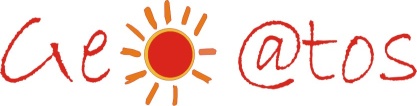 UNESP de Presidente Prudente Departamento de Geografia APRESENTAÇÃOA Revista GEOGRAFIA EM ATOS é uma publicação semestral do Departamento de Geografia da Faculdade de Ciências e Tecnologia da UNESP – Universidade Estadual Paulista – Campus de Presidente Prudente, e desde 1999, passou a ter freqüência anual com o objetivo de organizar sua periodicidade. É uma publicação oficial sob o ISSN 1984-1637. Inicialmente apresentada na forma impressa, teve sua divulgação ampliada constantemente, mas, ainda podem ser encontrados alguns números anteriores à venda na Secretaria do Departamento de Geografia, onde eles permanecem em exposição. A partir do número 6, volume 1 (2006) os membros do Departamento optaram por sua publicação em periodicidade semestral e em versão eletrônica.A presente edição (n. 8, v. 1 – janeiro a junho de 2008) contém, por decisão da Comissão de Publicação, artigos resultantes de comunicações apresentadas na Semana de Geografia da FCT/UNESP e V Encontro de Estudantes de Licenciatura em Geografia, que contou com aproximadamente 100 comunicações e também artigos provenientes do processo de submissão normal e rotineiro da revista.Acreditamos que, com isso, estamos cumprindo os objetivos do periódico, valorizando a produção científica de alunos, de grupos de pesquisa e de pesquisadores que visam contribuir com a produção do conhecimento geográfico.Continuamos com os mesmos propósitos porque a continuidade da publicação da revista é um compromisso do Departamento de Geografia.Para contatos, o leitor poderá acessar o sítio: http://www.prudente.unesp.br/revistas/geografiaematos ou escrever para: revistageografiaematos@yahoo.com.br.Eliseu Savério SpositoMiguel Gimenez BenitesPaulo Fernando Jurado da Silva